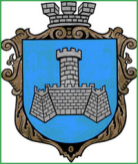 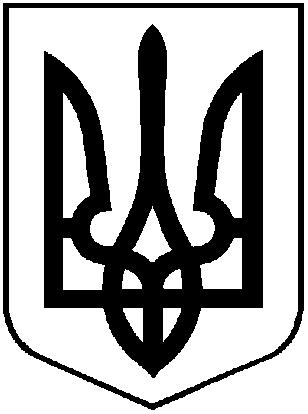 УКРАЇНАХМІЛЬНИЦЬКА МІСЬКА РАДАВІННИЦЬКОЇ ОБЛАСТІВиконавчий комітетР І Ш Е Н Н ЯВід «__» ________ 2021 року                                                               №__Про уповноваження працівників виконавчих органів міської ради на складання протоколів про адміністративні правопорушення»(нова редакція) У зв’язку із кадровими змінами у виконавчих органах Хмільницької  міської ради, згідно Постанови Верховної Ради України  «Про утворення та ліквідацію районів» 807-IX від 17.07.2020р. рішення 1 сесії Хмільницької міської ради  8 скликання №9 від 08.12.2020р. «Про затвердження на посади старост» відповідно до вимог ст.254, ст. 255 Кодексу України про адміністративні правопорушення,  керуючись п.п. 4 п. б ч. 1 ст. 38, ст.59 Закону України «Про місцеве самоврядування в Україні», виконавчий комітет  Хмільницької міської радиВИРІШИВ:1.Уповноважити на складання протоколів про адміністративні правопорушення, відповідальність за скоєння яких передбачена нижчезазначеними статтями КУпАП, наступних посадових осіб виконавчих органів міської ради,  а саме за статтями:ст.ст.149-151 КУпАП: Ваховського С.С. – провідного спеціаліста сектору комунальної власності управління житлово-комунального господарства та комунальної власності Хмільницької  міської ради»;ст.152 КУпАП: Можаровського В.А. – головного спеціаліста відділу житлово-комунального господарства управління житлово-комунального господарства та комунальної власності міської ради, Гінжалюка О.В. – провідного спеціаліста відділу житлово-комунального господарства управління житлово-комунального господарства та комунальної власності міської ради, Шмаля О.Г. – інспектора з питань благоустрою відділу житлово-комунального господарства управління житлово-комунального господарства та комунальної власності Хмільницької міської ради», Король А.М. – провідний спеціаліст управління містобудування та архітектури міської ради;ст.ст.155,  156,  156-1,  159  -  160 КУпАП:  Бугаєву О.П. – головний спеціаліст відділу розвитку підприємництва, сфери послуг та енергоменеджменту  управління агроекономічного розвитку та євроінтеграції;ч.5 та ч.6 ст.184, ст.188 50 КУпАП –Тишкевич Ю.І. – начальника служби у справах дітей міської ради, Нестерук Н.Ф. – головного спеціаліста служби у справах дітей міської ради; ст.ст.183, 185-1, 186-5 КУпАП: Ткач О.С. – Провідний спеціаліст відділу цивільного захисту, оборонної роботи та взаємодії з правоохоронними органами міської ради;ст.ст.197, 198 КУпАП: Ліпніцьку А.П. – начальника відділу ведення реєстру територіальної громади міської ради, Дороган В.В. – головний спеціаліст відділу ведення реєстру територіальної громади міської ради, Пухку Л.М. – головний спеціаліст відділу ведення реєстру територіальної громади міської ради, Сидоренко І.М. –  головний спеціаліст відділу ведення реєстру територіальної громади міської ради; Мельник Л.Ф. – начальника відділу із забезпечення діяльності Центру надання адміністративних послуг у м. Хмільнику, Зелінську О.О. – адміністратора  відділу із забезпечення діяльності Центру надання адміністративних послуг у м. Хмільнику, Чорногуз А.Г.– адміністратора  відділу із забезпечення діяльності Центру надання адміністративних послуг у м. Хмільнику, Шкорбу В.О. – адміністратора  відділу із забезпечення діяльності Центру надання адміністративних послуг у м. Хмільнику, Кулик О.В. – адміністратора  відділу із забезпечення діяльності Центру надання адміністративних послуг у м. Хмільнику,  Дремблюга А.Ю. – адміністратора  відділу із забезпечення діяльності Центру надання адміністративних послуг у м. Хмільнику, Долевич А.К. – адміністратора  відділу із забезпечення діяльності Центру надання адміністративних послуг у м. Хмільнику;ст.ст. 152, 197, 198, КУпАП: - Титулу А.П. – старосту населених пунктів (сіл): Соколова, Березна, Крупин, Чудинівці, Куманівці, Кузьменко О.С. – діловода Хмільницької міської ради, Хміль Л.В. – діловод Хмільницької міської ради; - Бичок Г.М. – старосту населених пунктів (сіл): Лозова, Педоси, Вугли, Гулі, Думенки, Лелітка, Вербівка, Крутнів, Ковальчук О.В. – діловод Хмільницької міської ради, Лукашук Т.П. – діловод Хмільницької міської ради, Щербакову Г.М. – діловод Хмільницької міської ради ; - Остапчук С.Г. –  старосту населених пунктів (сіл): Кожухів, Лісне, селище Красносілка, Теси, Іванівці, Лука, Осічок, Шевченка, Лисогірка, Медведівка, Головатюк М.І., – діловод Хмільницької міської ради, Охрименко  С.Г. – діловод Хмільницької міської ради, Сьоську Н.М. – діловод Хмільницької міської ради; - Шкатюк Т.С. – старосту населених пунктів (сіл): Великий Митник, Філіопіль, Будків, Малий Митник, Кушелівка, Калачик Н.І. – діловод Хмільницької міської ради;  - Маліновську В.І. – старосту населених пунктів (сіл): Порик, Курилівка, Томашпіль, Журавне, Олександрівка, Свідерську Т.В. – діловод Хмільницької міської ради, Гуменюк Л.І. – діловод Хмільницької міської ради; - Сухого М.О. – старосту населених пунктів (сіл): Широка Гребля, Голодьки, Стара Гута, Ніжинську Г.В. – діловод Хмільницької міської ради, Кащук Р.М. – діловод Хмільницької міської ради; - Матвіюк Н.В. – старосту населених пунктів (сіл): Кривошиї, Колибабинці, Сьомаки, Сербанівка, Білий Рукав, Ліпінська Т.А. – діловод Хмільницької міської ради.2. Рішення виконавчого комітету Хмільницької міської ради від 02.07.2019р. № 255, від 21.08.2019р. №310 та від 16.10.2020р.№327 визнати такими, що втратили чинність. 3. Архівному відділу та загальному відділу Хмільницької міської ради у документах постійного зберігання, зазначити факт та підставу втрати чинності рішень, зазначених у п.2 цього рішення.4. Начальнику відділу управління персоналом міської ради долучити до особових справ визначених працівників копію цього рішення.5. Контроль за виконанням цього рішення покласти на заступника міського голови з питань діяльності виконавчих органів міської ради Загіку В.М.Міський голова	М.В.Юрчишин